استمارة تعريف بعضو هيئة تدريسية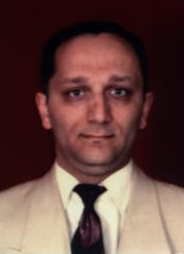 الكلية:  الهندسة المدنية المعماريةالاسم:   د. باسل حاج نجيبالمرتبة العلمية:  Ph.D.    الاختصاص:   إدارة  الموارد المائية.اسم الجامعة :  Université des Sciences et Technologies de Lilleعنوان الجامعة:  فرنسا.الصفة العلمية أو الإدارية:  محاضر متفرغ.الاهتمامات العلمية والبحثية.  إدارة الموارد المائية - التجارب والنمذجة, ملوحة التربة ونوعية مياه الصرف, إدارة مياه الري باستخدام المياه العذبة والمالحة.الاهتمامات العلمية والبحثية.  إدارة الموارد المائية - التجارب والنمذجة, ملوحة التربة ونوعية مياه الصرف, إدارة مياه الري باستخدام المياه العذبة والمالحة.